Cycle véloSéance 1Proposer du matériel dispersé dans la cour et laisser les élèves investir l’espace.Au coup de sifflet ou au signal visuel (panneau stop) : freinerAu coup de sifflet ou au signal visuel : accélérerAu coup de sifflet ou au signal visuel : ralentirAteliers MANIABILITEEn binômeAtelier1/  slalomSlalom avec des cerceauxAtelier 2/ conduire à une mainTransporter une balle de tennis d’un point A (balle posée en hauteur à un point B  seau) sans poser le pied à terreAtelier 3/ espaceRouler dans un espace délimité par une planche ou deux ficellesAtelier 4/ tourner, baisserPasser sous un obstacle et faire des huitLES ELEMENTS DU VELOindividuellement Les enfants doivent trouver le maximum de noms concernant les différentes parties du vélo et les placer au bon endroit (utiliser des post-it ou des feuilles avec du scotch ou patafixe).+ les points de vérification (hauteur de selle et taille du vélo)ROULER EN GROUPEAu coup de sifflet ou au signal visuel (panneau stop) : freinerAu coup de sifflet ou au signal visuel : accélérerAu coup de sifflet ou au signal visuel : ralentirRouler en tête et passer derrièreRetour sur les ateliers : A l’écrit par groupe Que fallait-il faire dans l’atelier 1 ? Quelle difficulté avez-vous rencontré ? Mise en commun orale : chaque binôme présente un atelierJe voulais vérifier si …………..Commencer la grille d’évaluation : nombre d’éléments du vélo trouvés                                                        Critères de réussite : freiner, changer d’allure, tourner, conduite à une main, garder une trajectoireSéance 2Séance 3RESPECTER LES PANNEAUX DU CODE DE LA ROUTE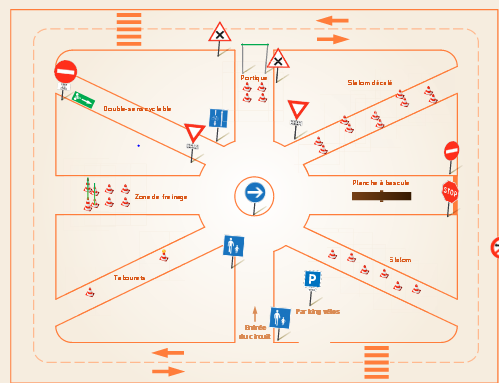 Simplifier le rond-point (3 ou 4 branches)Ne pas mettre de plotsTravailler uniquement avec les panneaux : stop, tournez à gauche , tournez à droite et sens interdit. Le bon braquetPremière phase : expérimentationLaisser partir les élèves et leur demander de changer de  vitesses avec pour l’objectif qu’il n’y ait pas de bruit lors du passage d’un braquet  à l’autre.Seconde phase : même chose mais en observant ce qui se passe lorsqu’on a changé de vitesse au niveau du pédalage.On appuie moins sur les pédales lorsqu’on se met sur le petit plateau.Situation problème : je suis sur la vitesse 4 , j’aborde  un faux plat puis une côte et enfin la descente. Indique ton changement de vitesse en précisant le braquet.Troisième phase : même chose mais en observant les mètres parcourus.En un tour de pédalier : quand parcourt-t-on le plus de mètres ?Sur la vitesse 3 ou 6 ?Expérimentation avec un vélo que l’on retourneAtelier1 : ManiabilitéAtelier2 : Rouler en groupeAtelier3 : Connaissance du véloAtelier1/  slalomSlalom avec des cerceauxAtelier 2/ conduire à une mainTransporter une balle de tennis d’un point A (balle posée en hauteur à un point B  seau) sans poser le pied à terreAtelier3/ Freiner avant un obstacleAtelier4 /Rouler dans un espace restreintAutonomiePremière phase : Rouler derrière l’adulte - en tendant le bras droit puis gauche- en se retournant-en se mettant debout sur les pédalesSeconde phase : mener un groupeUtiliser un code pour freiner,démarrer, ralentirSe passer l’information d’un obstacle situé sur la routeAvec un adultePremière phase :Reprendre les différents éléments du vélo trouvés et différencier les vitesses des plateaux et  pignonsSeconde phase :Relever quelques éléments (selle, freins, pneus, taille du vélo, vitesses) et les vérifier sur son propre vélo.En binôme : co-évaluer la vérification des élémentsAvec un adulte